Wakker vallenOkt 25Geplaatst door woutervanheiningenRecensie.Els de Groen ken ik van een optreden bij Ongehoord! in december 2016. Dat Els de Groen nogal wat in haar mars heeft blijkt uit de uitgebreide biografie op haar website http://www.elsdegroen.nl/ . De vele boeken die Els de Groen schreef (voor volwassenen en kinderen) zijn tot nu toe 27 maal vertaald, in 13 talen, en er zijn wereldwijd 1.750.000 exemplaren van verkocht. Centrale thema’s in haar werk zijn onze omgang met macht, vrijheid en verantwoordelijkheid. In de vrijheid van onze keuzes ligt ook de beperking van onze vrijheid besloten.Nu is haar nieuwe dichtbundel ‘ Wakker vallen’ gepubliceerd bij uitgeverij In de Knipscheer. Ook in deze bundel komen de centrale thema’s uit haar eerdere werk terug maar daarover straks meer. De bundel is mooi uitgegeven, in vele kleuren met illustraties (op 1 na) van Els zelf. Het lettertype van de titels daar ben ik persoonlijk niet zo enthousiast over, die doet wat gedateerd aan. Maar dat er verder veel aandacht aan het uiterlijk van de bundel is geschonken is bewonderendswaardig. Mooie kwaliteit papier, goed formaat, met extra voor en achterflap met informatie. Op de extra flap aan de voorpagina schrijft Els een verklaring van de titel:Britten en Fransen vallen verliefd, fall in love, tombent amoureux, Nederlanders vallen in slaap. Wakker vallen doet niemand. Waarom eigenlijk niet? Waarom sluiten we vriendschap als we openen bedoelen? Waarom is vogelvrij allerminst vogelveilig? Taal is boeiende materie. Wie woorden kantelt, verandert het perspectief en daarmee zijn kijk op de wereld. Wakker vallen is meer dan een spel met de taal. De vorm tornt aan de inhoud en wakkert je verbeelding aan. Dat is een heilzaam proces.De inhoud van dit stuk tekst kan ik zeer waarderen maar maakt de bundel deze woorden waar? Dat Els in ‘ Wakker vallen’  met taal speelt is duidelijk maar het blijft wat betreft die ‘kanteling’ toch vooral bij de  voorbeelden zoals ze hierboven noemt. Niet dat dat erg is, haar poëzie is helder, goed leesbaar en beschrijvend zoals in het hoofdstuk ‘ Mensen’ in het gedicht ‘ Deskundige’:Hij krijgt een glaasje water endezelfde stoel als gewone gastenmaar wanneer hij plaatsneemt is het op een troon enhoudt hij een rede inzijn dasspeldmicrofoon.Els achtergrond als Europarlementariër en schrijver en de thema’s waarmee ze zich al jaren bezighoudt komen vooral naar voren in het hoofdstuk ‘ Macht en Onmacht’. Hierin komen het rechtvaardigheidsgevoel en de democratische waarden van Els de Groen duidelijk naar voren in gedichten over recht, politici, solidariteit en staatshoofden. Daarnaast put ze uit eigen ervaring vanuit de reizen die ze maakte in de gedichten over Aleppo, Gaza, Sarajevo en Kaapstad. Maar ook haar woonplaats Nijmegen wordt niet over geslagen.De gedichten in deze bundel zijn geen doorwrochte gedachten-experimenten, ze zijn niet doorspekt van symboliek en er staan geen vaste of ingewikkelde versvormen in. Ze maakt zo nu en dan gebruik van rijm (eindrijm, binnenrijm) en alliteraties en afbrekingen worden slechts sporadisch gebruikt. Hier is een dichter aan het woord die wat te vertellen heeft, die een boodschap aan de wereld wil sturen en vooral de inhoud laat prevaleren in haar poëzie.Deze bundel bevat vele kleine schilderijtjes in woorden in gewone taal met hier en daar een twist. Els haar belezenheid en haar woordenrijkdom maken haar poëzie interessant en genietbaar.Uit deze bundel het gedicht ‘Trump’ dat eerder ook in het literair tijdschrift Extaze verscheen..Trump.Ook orkanen krullen hun lippenals ze vanbinnen kokenen in vuilbekkerij toch hunmond weer voorbijpraten..Ook orkanen hebben hun ogendiep in windstille zakkenen zijn blind voor de schadedie hun armen aanrichten..Ook zeeën schikken hun kapselsop de kop van de wereldbroeierig van gedachten aan geldals water – smeltwater wordend.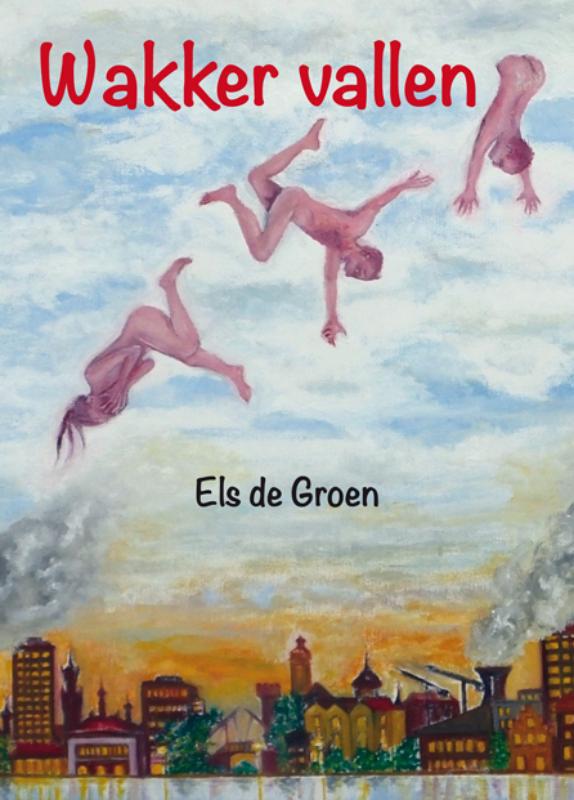 